BỘ GIÁO DỤC VÀ ĐÀO TẠOTRƯỜNG ĐẠI HỌC KINH TẾ - TÀI CHÍNHTHÀNH PHỒ HỒ CHÍ MINH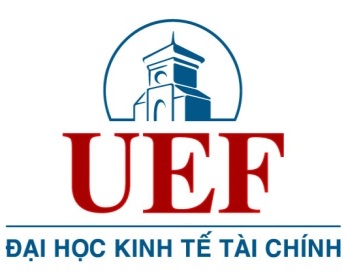 ĐỀ CƯƠNG LUẬN VĂN THẠC SỸChuyên ngành: Quản trị kinh doanhMã ngành: 8340101TÊN ĐỀ TÀI                                         	           HVTH	: .............................                                                        		MSHV	: .............................Lớp	          : .............................Thành phố Hồ Chí Minh, tháng ......... năm ......BỘ GIÁO DỤC VÀ ĐÀO TẠOTRƯỜNG ĐẠI HỌC KINH TẾ - TÀI CHÍNHTHÀNH PHỒ HỒ CHÍ MINHĐỀ CƯƠNG LUẬN VĂN THẠC SỸChuyên ngành: Quản trị kinh doanhMã ngành: 8340101TÊN ĐỀ TÀI                                         		HVTH	: ........................                                                      		MSHV	: ........................Lớp	          : ........................GVHD	: .................................................Thành phố Hồ Chí Minh, tháng ..... năm ......NHẬN XÉT CỦA GIẢNG VIÊN HƯỚNG DẪNThành phố Hồ Chí Minh, ngày     tháng    năm                                                                      GIẢNG VIÊN HƯỚNG DẪNNHẬN XÉT CỦA HỘI ĐỒNG XÉT DUYỆTKẾT LUẬN: (đánh dấu X vào ô chọn)     	Duyệt thông qua		Không thông quaÝ kiến đề nghị: 	Thành phố Hồ Chí Minh, ngày      tháng      năm 	                             HỘI ĐỒNG XÉT DUYỆTĐề cương luận văn Thạc sĩ gồm các phần như sau: (bắt buộc)MỤC LỤC- Đây là Mục lục của cuốn đề cương, học viên trình bày toàn bộ nội dung chính của  đề cương kèm số trang vào Mục lục.- Từ trang Mục lục: đánh số trang bằng kiểu chữ La Mã dạng viết thường, bắt đầu bằng “i”.Ví dụ cách trình bày một Mục lục như sau:MỤC LỤCDANH MỤC CÁC TỪ VIẾT TẮT	iiDANH MỤC CÁC BẢNG	iiiDANH MỤC CÁC HÌNH	iv1. LÝ DO CHỌN ĐỀ TÀI	12. MỤC TIÊU NGHIÊN CỨU 	42.1. Mục tiêu tổng quát	42.2. Mục tiêu cụ thể	62.3. Câu hỏi nghiên cứu	........63. ĐỐI TƯỢNG, PHẠM VI NGHIÊN CỨU	93.1. Đối tượng nghiên cứu	93.2. Phạm vi nghiên cứu	94. PHƯƠNG PHÁP NGHIÊN CỨU	105. TỔNG QUAN VỀ LĨNH VỰC NGHIÊN CỨU TRƯỚC CÓ LIÊN QUAN	165.1. Nghiên cứu ngoài nước… 	105.2. Nghiên cứu trong nước	126. TIẾN ĐỘ THỰC HIỆN ĐỀ TÀI	167. BỐ CỤC DỰ KIẾN CỦA LUẬN VĂN	20TÀI LIỆU THAM KHẢOPHỤ LỤCDANH MỤC CÁC TỪ VIẾT TẮT- Đối với những từ được lặp lại nhiều lần thì có thể viết tắt từ đó và liệt kê các từ viết tắt trong luận văn vào danh mục. Danh mục các từ viết tắt phải được sắp xếp theo thứ tự ABC của từ được viết tắt.- Đối với những từ viết tắt bằng tiếng Việt, chỉ cần phiên nghĩa đầy đủ từ tiếng Việt đã được viết tắt, không cần dịch nghĩa tiếng Anh (xem ví dụ bên dưới).- Đối với những từ viết tắt bằng tiếng Anh, phải có phiên nghĩa đầy đủ từ tiếng Anh đã được viết tắt, và kèm theo nghĩa tiếng Việt (xem ví dụ bên dưới).Ví dụ cách trình bày một Danh mục các từ viết tắt (để trình bày đẹp mắt, học viên kẻ bảng để trình bày rồi chọn No border để ẩn khung):DANH MỤC CÁC TỪ VIẾT TẮTDANH MỤC CÁC BẢNGNếu trong đề cương có sử dụng Bảng thì liệt kê vào danh mục kèm số trang. Nếu không có Bảng thì không cần trang này trong đề cương. (Lưu ý khi trình bày bảng: Tên bảng nằm trên bảng).Ví dụ cách trình bày một Danh mục các bảng:DANH MỤC CÁC BẢNGBảng 1.1. Tên bảng 1.1	7Bảng 1.2. Tên bảng 1.2	10Bảng 2.1. Tên bảng 2.1	20Bảng 3.1. Tên bảng 3.1	35DANH MỤC CÁC BIỂU ĐỒ, ĐỒ THỊ, SƠ ĐỒ, HÌNH ẢNHNếu trong đề cương có sử dụng biểu đồ, đồ thị, sơ đồ, hình ảnh thì liệt kê vào danh mục kèm số trang. Nếu không có thì không cần trang này trong đề cương. (Lưu ý khi trình bày biểu đồ, đồ thị, sơ đồ, hình ảnh: Tên biểu đồ, đồ thị, sơ đồ, hình ảnh nằm dưới biểu đồ, đồ thị, sơ đồ, hình ảnh, trên nguồn).Ví dụ cách trình bày một Danh mục các hình ảnh:DANH MỤC CÁC HÌNH ẢNHHình 1.1. Tên hình 1.1	8Hình 1.2. Tên hình 1.2	11Hình 2.1. Tên hình 2.1	22Hình 3.1. Tên hình 3.1	37..............................................................................* Lưu ý: Nếu chỉ có hình ảnh (không có biểu đồ, đồ thị, sơ đồ thì chỉ cần ghi Danh mục các hình ảnh; tương tự cho các biểu đồ, đồ thị, sơ đồ)Tên đề tài: Học viên cần định hướng nghiên cứu và giáo viên hướng dẫn hỗ trợ để xác định tên đề tài nghiên cứu.Một số lưu ý: - Tên đề tài cần có tính đơn nghĩa, khúc chiết, rõ ràng ngắn gọn, cô đọng vấn đề nghiên cứu, không trùng lặp với tên các đề tài đã có, không dẫn đến những sự hiểu lầm, hiểu theo nhiều nghĩa khác nhau hay hiểu mập mờ.- Phải phù hợp với mã ngành đào tạo.- Không nên có nội dung nghiên cứu quá rộng dẫn đến hậu quả không thực hiện được. - Cần tránh các đề tài có chung nhiều chuyên ngành, quá đặc thù.- Vấn đề được nghiên cứu phải có giá trị khoa học và thực tiễn. 1.  LÝ DO CHỌN ĐỀ TÀI- Trình bày lý do lựa chọn vấn đề nghiên cứu cả về mặt lý luận và thực tiễn.- Những câu hỏi đặt ra cần phải trả lời khi nghiên cứu.2. MỤC TIÊU NGHIÊN CỨU 2.1 Mục tiêu tổng quát:  Mục tiêu cuối cùng, chung nhất của vấn đề nghiên cứu là nhằm giải quyết vấn đề gì cho sản xuất hoặc cho nghiên cứu khoa học.2.2 Mục tiêu cụ thể: Xác định một số mục tiêu cụ thể cần đạt được để đạt được mục đích tổng quát.2.3 Câu hỏi nghiên cứu 3. ĐỐI TƯỢNG, PHẠM VI NGHIÊN CỨU3.1 Đối tượng nghiên cứu3.2 Phạm nghiên cứu	+ Phạm vi không gian	+ Phạm vi thời gian4. PHƯƠNG PHÁP NGHIÊN CỨU5. TỔNG QUAN VỀ LĨNH VỰC NGHIÊN CỨU TRƯỚC CÓ LIÊN QUAN5.1 Nghiên cứu ngoài nước5.2 Nghiên cứu trong nướcCách trình bày: Tên tác giả (năm), Công trình nghiên cứu ; tóm lược ngắn gọn nội dung và Ý kiến cá nhân6. TIẾN ĐỘ THỰC HIỆN ĐỀ TÀI  Cần trình bày nững việc làm cụ thể trong từng giai đoạn/thời kỳ, những hoạt động nào tiến hành trước/sau? Thời gian dự kiến cho từng hoạt động là bao lâu?.................  Ví dụ: Bảng 4. Tiến độ thực hiện đề tài7. BỐ CỤC DỰ KIẾN CỦA LUẬN VĂNChương 1. TỔNG QUAN NGHIÊN CỨU	1.1 Tính cấp thiết của đề tài.	1.2 Mục tiêu nghiên cứu	1.3 Đối tượng, phạm vi nghiên cứu, 				1.4 Phương pháp nghiên cứu	1.5 Ý nghĩa nghiên cứu	1.6 Cấu trúc luận văn	TÓM TẮT CHƯƠNG 1Chương 2. CƠ SỞ LÝ THUYẾT VÀ MÔ HÌNH NGHIÊN CỨU	2.1 Cơ sở lý thuyết	2.2 Tổng quan các nghiên cứu có liên quan và đề xuất mô hình nghiên cứu	2.2.1 Nghiên cứu nước ngoài	2.2.2. Nghiên cứu trong nước2.3 Mô hình nghiên cứu và các giả thuyết	2.4 Giới thiệu tổ chức	TÓM TẮT CHƯƠNG 2			       Chương 3. PHƯƠNG PHÁP NGHIÊN CỨU	3.1 Thiết kế nghiên cứu3.1.1 Quy trình nghiên cứu3.1.2 Nghiên cứu định tính3.1.3 Nghiên cứu định lượng3.1.4 Phương pháp chọn mẫu3.1.5 Thiết kê bảng câu hỏi	3.2 Xây dựng thang đo3.2.1 Phương pháp xây dựng thang đo3.2.2 Nghiên cứu định tính khám phá, điều chỉnh, bổ sung thang đo3.2.3 Thiết kế bảng câu hỏi nghiên cứu định lượng3.2.4 Mô hình nghiên cứu và các giả thuyếtTÓM TẮT CHƯƠNG 3Chương 4. KẾT QUẢ NGHIÊN CỨU4.1 Mô tả mẫu4.2 Đánh giá độ tin cậy của của thang đo CRONBACH’S  ALPHA4.3 Phân tích nhân tố khám phá EFA4.4 Phân tích mô hình hối quy đa biến4.4.1 phân tích mô hình hồi quy đa biến4.4.2 Đánh giá tầm quan trọng của các yếu tốTÓM TẮT CHƯƠNG 4Chương 5. HÀM Ý QUẢN TRỊ VÀ KIẾN NGHỊTÓM TẮT CHƯƠNG 5KẾT LUẬN TOÀN BỘ LUẬN VĂNTÀI LIỆU THAM KHẢOTài liệu tham khảo trình bày ở trang này là tài liệu mà học viên đã dùng để tham khảo, trích dẫn để viết đề cương này, không phải tài liệu tham khảo dự kiến cho luận văn.PHỤ LỤCNếu trong đề cương cần trình bày một số ví dụ, mẫu, hình ảnh … để minh họa (ví dụ: Mẫu phiếu thu thập thông tin; trích dẫn một đoạn quy định của Chính phủ về vấn đề liên quan nghiên cứu…; một vài hình ảnh thực tế liên quan đến vấn đề nghiên cứu…) thì học viên trình bày vào Phụ lục này. Trong trường hợp không có phụ lục minh họa thì không cần trình bày trang này trong đề cương.HƯỚNG DẪN CÁCH TRÌNH BÀY CÁC PHẦN NỘI DUNG CỦA ĐỀ CƯƠNG- Tên đề tài: Học viên cần định hướng nghiên cứu và người hướng dẫn khoa học để xác định tên đề tài nghiên cứu.Một số lưu ý: Tên đề tài cần có tính đơn nghĩa, khúc chiết, rõ ràng ngắn gọn, cô đọng vấn đề nghiên cứu, chuyên biệt, không trùng lặp với tên các đề tài đã có, không dẫn đến những sự hiểu lầm, hiểu theo nhiều nghĩa khác nhau hay hiểu mập mờ.Phải phù hợp với mã ngành đào tạo.Không nên có nội dung nghiên cứu quá rộng dẫn đến hậu quả không thực hiện được. Cần tránh các đề tài có chung nhiều chuyên ngành, quá đặc thù.Vấn đề được nghiên cứu phải có giá trị khoa học và thực tiễn.- Mã số ngành: 	Quản trị kinh doanh: 	8340101Tài chính - Ngân hàng:	8340201Kế toán: 		8340301Tháng, năm ở trang bìa và trang 1 là thời điểm nộp Đề cương luận văn của học viên.Đề cương Luận văn không đánh CHƯƠNG mà ghi rõ từng phân mục bằng cách đánh số thứ tự như trình bày ở trên (1, 2…)Đề cương phải được trình bày một cách ngắn gọn, súc tích những nội dung chính mà tác giả muốn nghiên cứu.Phần nội dung của Đề cương luận văn không được ít hơn 10 trang và không nhiều hơn 30 trang (không tính phần Tài liệu tham khảo và Phụ lục). Soạn thảo văn bản:Sử dụng kiểu chữ Times New Roman, cỡ 13 của hệ soạn thảo Winword hoặc tương đương; mật độ chữ bình thường; không được nén hoặc kéo dãn khoảng cách giữa các chữ; Lề trên 2cm; lề dưới 2cm; lề trái 2.5cm; phải 2cm.Mọi thông tin chi tiết khác học viên tham khảo thêm Hướng dẫn trình bày Luận văn Thạc sĩ.Từ viết tắtTiếng AnhTiếng ViệtAMAccount ManagerQuản lý khách hàngBHXHBảo hiểm xã hộiNHNgân hàngWTOWorld Trade OrganizationTổ chức thương mại thế giới                                 Tháng (năm …….)Dự kiến nội dung thực hiện456789101112Thực hiện đề cương luận văn----------------------- ----------------------------------------------------------------------------------------------------------------- --------------------------------------------------------------------------------------------------------------------------------------------------Hoàn thiện luận văn